Publicado en Madrid el 05/05/2021 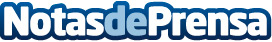 La fintech española Pecunpay, consolida su liderazgo en la emisión de programas corporativosLa entidad, regulada por el Banco de España (BdE), suma 7 programas de medios de pago dirigidos a beneficios sociales y gestión de los gastos corporativos. Tras el final del confinamiento, el consumo de medios de pago, a través de tarjetas físicas y tarjetas virtuales, de programas corporativos emitidos por Pecunpay alcazaron los 8 millones de euros mensualesDatos de contacto:Pecunpay655174313Nota de prensa publicada en: https://www.notasdeprensa.es/la-fintech-espanola-pecunpay-consolida-su Categorias: Finanzas E-Commerce Software Recursos humanos http://www.notasdeprensa.es